Министерство науки и высшего образования РФФГБОУ ВО «Смоленский государственный университет» (СмолГУ)Администрация Смоленской областиДепартамент Смоленской области по внутренней политикеИНФОРМАЦИОННОЕ ПИСЬМОСмоленский государственный университет информирует о проведении18 октября 2022 года, в 12 часовIII Научно-практической конференции«Многонациональная Россия: вчера, сегодня, завтра»в смешанном очном и онлайн форматеКонференция проводится в рамках реализации Стратегии государственной национальной политики Российской Федерации на период до 2025 года, областной государственной программы «Укрепление единства российской нации, гармонизация межнациональных отношений и развитие казачества в Смоленской области» в целях объединения и активизации научной и практической работы и создания рабочей площадки для обмена результатами научных исследований в области общественной дипломатии и лучшими региональными практиками в этом направлении.Основные направления работы конференции1. Укрепление национального согласия, обеспечение политической и социальной стабильности, развитие демократических институтов.2. Укрепление общероссийской гражданской идентичности и единства многонационального народа Российской Федерации (российской нации).3. Обеспечение равенства прав и свобод человека и гражданина независимо от расы, национальности, языка, происхождения, имущественного и должностного положения, места жительства, отношения к религии, убеждений, принадлежности к общественным объединениям, а также других обстоятельств.4. Сохранение и поддержка этнокультурного и языкового многообразия Российской Федерации, традиционных российских духовно-нравственных ценностей как основы российского общества.5. Русский язык – язык межнационального общения в многонациональной России, носитель традиционных духовно-нравственных ценностей. Языковое богатство и многообразие народно-разговорной речи; лингвокультурологические особенности языка в контексте русско-иноязычного приграничья; вопросы изучения русского языка как иностранного. Методы работы с учащимися при изучении русского языка в условиях диалектного окружения и межкультурных контактов.6. Гармонизация межнациональных (межэтнических) отношений.7. Социальная и культурная адаптация иностранных граждан в Российской Федерации и их интеграция в российское общество.К участию в конференции приглашаются представители научного сообщества, студенты, магистранты, аспиранты, учителя, представители общественных организаций, иные заинтересованные лица. Формы участия в конференцииОчная: выступление с докладом на пленарном заседании / секции (7–10 минут) очно/онлайн, с последующей публикацией в сборнике.Заочная: представление материалов в электронном виде с последующей их публикацией в сборнике.Материалы конференции будут изданы в электронном сборнике, проиндексированном в системе РИНЦ и размещены в научной электронной библиотеке eLIBRARY.RU после ее проведения.Участие в конференции и публикация статей в сборнике бесплатны.Форму участия и сведения об авторе(ах) необходимо указать в заявке (Приложение 1).На рассмотрение принимаются тезисы докладов объемом от 5 до 8 страниц текста. От одного автора к публикации принимается только один материал. Материалы следует предоставить до 13 октября 2022 г. на адрес электронной почты rozznina@yandex.ru, Розановой Нине Николаевне, тема письма – Конференция «Многонациональная Россия».Подать заявку для участия в конференции можно на сайте ЛОМОНОСОВ https://lomonosov-msu.ru/rus/event/7618/Для участников конференции за день до начала конференции на адрес электронной почты, указанной в заявке, придёт программа и ссылка на видеоконференцию на платформе Яндекс ТелемостДополнительную информацию можно получить по телефонам (4812) 700227, + 7 909 257 09 75, а также по адресу электронной почты rozznina@yandex.ru, Розанова Нина НиколаевнаТребования к оформлению статьиВсе поля по 2 см; оформление основного текста статьи: шрифт – Times New Roman, кегль – 14, межстрочный интервал – 1,5, абзацный отступ 1,25 см, выравнивание – по ширине страницы. Статья должна быть оформлена строго в соответствии с образцом (см. Приложение).Обязательные реквизиты и схема оформления: фамилия, имя и отчество автора (полностью, жирным шрифтом, выравнивание по правому краю, одинарный интервал); организация, страна, город (обычным шрифтом, выравнивание по правому краю, одинарный интервал);	Для студентов, аспирантов также дается информация о научном руководителе: фамилия, имя и отчество научного руководителя; организация, страна, город (обычным шрифтом, выравнивание по правому краю, одинарный интервал).пустая строка (одинарный интервал);УДК (обычным шрифтом, выравнивание по правому краю, одинарный интервал);название статьи (жирным шрифтом, выравнивание по центру, одинарный интервал);пустая строка (одинарный интервал);аннотация (курсив, выравнивание по ширине, одинарный интервал);ключевые слова (4–8 слов или словосочетаний, разделенных запятыми, курсив, выравнивание по ширине, одинарный интервал);пустая строка (одинарный интервал);основной материал статьи (включая таблицы, рисунки; обычным шрифтом, выравнивание по ширине, полуторный интервал);пустая строка (одинарный интервал);список литературы (заголовок жирным шрифтом, выравнивание по центру, одинарный интервал); наличие списка литературы обязательно!;пустая строка (одинарный интервал);фамилия, инициалы автора на английском языке (жирным шрифтом, выравнивание по центру, одинарный интервал);организация, страна, город на английском языке (обычным шрифтом, выравнивание по правому краю, одинарный интервал);название статьи на английском языке (жирным шрифтом, выравнивание по центру, одинарный интервал);пустая строка (одинарный интервал);аннотация на английском языке (курсив, выравнивание по ширине, одинарный интервал);ключевые слова на английском языке (курсив, выравнивание по ширине, одинарный интервал);пустая строка (одинарный интервал);сведения об авторах: фамилия, имя, отчество, степень, звание, должность, организация, город, страна, адрес электронной почты; для студентов, аспирантов: фамилия, имя, отчество, курс обучения, направление подготовки, город, страна, адрес электронной почты. Обязательно указываются сведения о научном руководителе.Рисунки и таблицы– допускаются импортированные рисунки только в формате jpg;– рисунки размещаются непосредственно в тексте статьи без обтекания текстом, исходя из логики изложения;– рисунки должны сопровождаться подписью и иметь сквозную нумерацию;– допускаются формулы в редакторе Microsoft Word для Windows;– таблицы должны располагаться в пределах рабочего поля;– таблицы должны иметь сквозную нумерацию и названия;– шапку таблицы не следует переносить на следующую страницу, таблицы желательно не разрывать на несколько страниц;– таблицы набираются шрифтом Times New Roman, кегль 12 пт, одинарный интервал;– заголовки таблиц делаются жирным шрифтом, выравнивание посередине, интервал полуторный;– подписи рисунков делаются обычным шрифтом, выравнивание по центру, интервал полуторный.Цитирования и сокращения– условные обозначения и сокращения должны быть раскрыты при первом упоминании в основном тексте статьи (в заголовке, аннотации сокращения не допускаются!);– все цитируемые источники должны быть обозначены в ссылках в конце статьи;– упоминание фамилии того или иного исследователя в тексте статьи должно в обязательном порядке сопровождаться ссылкой на соответствующую публикацию этого исследователя.Оформление списка литературы– источники в списке литературы оформляются в соответствии с ГОСТ 7.1-2003;– в списке литературы не должно быть источников, которые не упоминаются в тексте;– в списке литературы источники должны располагаться в порядке упоминания в тексте статьи, а не по алфавиту;– в тексте статьи номер источника заключается в квадратные скобки.Работы аспирантов и студентов принимаются с данными о научном руководителе с указанием фамилии, имени и отчества полностью, ученого звания, ученой степени. МАТЕРИАЛЫ ПУБЛИКУЮТСЯ В АВТОРСКОЙ РЕДАКЦИИ.Оригинальность статьи по системе http://www.antiplagiat.ru должна быть не менее 60%.Оргкомитет конференцииПРИЛОЖЕНИЯПриложение 1ЗаявкаПриложение 2ПРИМЕР ОФОРМЛЕНИЯ СТАТЬИ Колеошкина Светлана НиколаевнаСмоленский государственный университет, Смоленск, РоссияУДК 372.87Этнокультурный подход к образованию и развитию личности ребенкаВ статье рассматриваются некоторые аспекты этнокультурного подхода к организации образовательного процесса в начальной школе. Педагогическая деятельность учителя начальных классов, направленная на развитие личности ребенка в этнокультурном контексте, способствует социализации и социальной адаптации младшего школьника. Значение процесса и результатов социализации личности, обусловленных народной культурой, должно существенно возрастать в жизни современного человека. Ключевые слова: этнокультурный подход, культура, традиции, идентичность, младший школьник. Актуальность применения этнокультурного подхода в образовании и воспитании ребенка обуславливается двумя прямо противоположными тенденциями в развитии человечества. … [5, с. 122]. По информации первой всеобщей переписи населения, «разных отдельных наречий, показанных при переписи родным языком, в губернии находились представители 34 различных племени или народности» (табл. 3) [4].Таблица 3Население Смоленской губернии на 1897 год в разрезе проживающих народностейСледующий вопрос, заданный респондентам, также был нацелен на проверку владения категориальным аппаратом Стратегии и Программы. Он выявлял осведомленность о содержании такого сложного понятия, как «традиционные российские духовно-нравственные ценности» (рис. 5).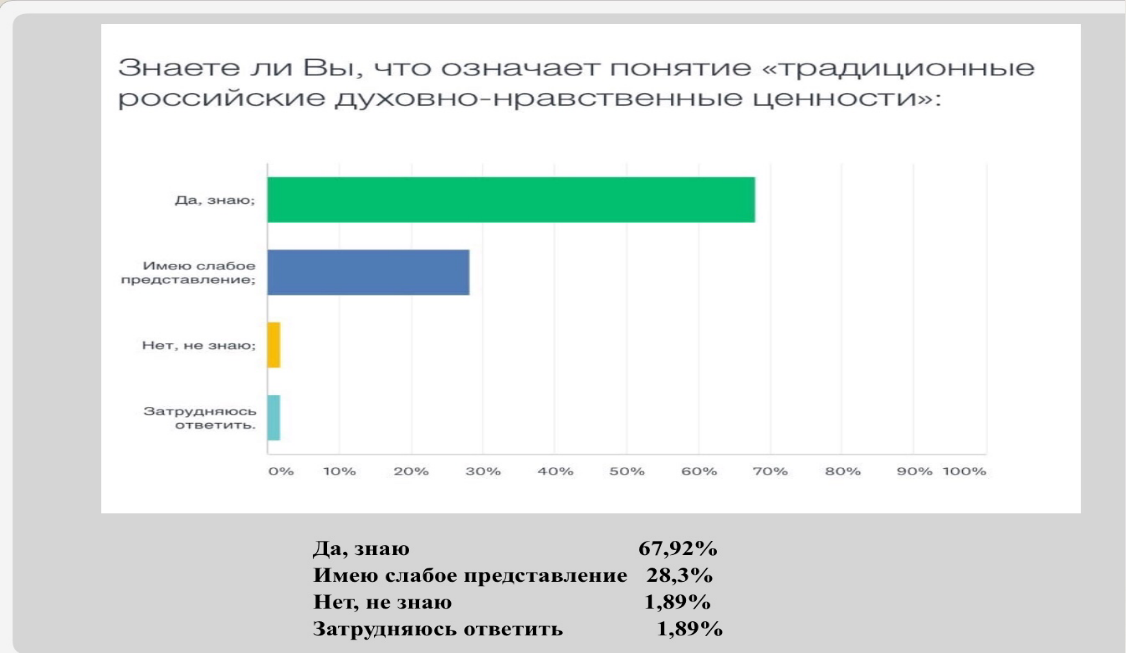 Рис. 5. Осведомленность о понятии «традиционные российские духовно-нравственные ценности»Результаты исследования показали, что данное понятие, как и понятие «гражданская идентичность», осознается молодыми людьми на интуитивном уровне, детальная же операционализация понятия вызывает затруднения.ТЕКСТ. ТЕКСТ….Список литературыАфанасьева А.Б. Этнокультурное образование в России: теория история, концептуальные основы: монография. СПб.: Изд-во «Университетский образовательный округ Санкт-Петербурга и Ленинградской области», 2009. 296 с.ГАСО (1908–1909). Воспитательно-исправительные заведения для несовершеннолетних в Российской империи. Ф. Р-368. Оп. 1. Д. 12.Образовательная социальная сеть nsportal.ru. URL: https://nsportal.ru/shkola/klassnoe-rukovodstvo/library/2012/11/12/formirovanie-detskogo-kollektiva (дата обращения: 10.08.2020).Орлова Р.А. Становление культуры межнационального общения 
в младшем школьном возрасте // Начальное образование: проблемы 
и решения: материалы II Международной научно-практической конференции. Наманган, 2019. С. 531–536.Плужник И.П., Осколова Т.Л., Херрингтон Т. Формирование национальной идентичности российских студентов в поликультурном обществе (анализ опыта поликультурных стран) // Образование и наука. 2017. № 19(8). С. 128–146. URL: https://doi.org/10.17853/1994-5639-2017-8-128-146 (дата обращения: 05.11.2020).Хакасские народные сказки / пер. Б.И. Балтера. Абакан: Хакасское отделение Красноярского книжного издательства, 1986. 144 с.Колеошкина Светлана НиколаевнаKoleoshkina S.N.  , , Ethno-cultural approach to education and development of child’s personalityThe article examines some aspects of ethno-cultural approach to organizing educational process in a primary school. Teacher’s pedagogical directional activity to a child’s personality development in the ethno-cultural context promotes socialization and social adaptation of a junior pupil. The importance of the process and the results of personality’s socialization stipulated by people’s culture must be essentially increased in a modern person’s life.  Key words: ethno-cultural approach, culture, traditions, identity, a junior pupil.Сведения об авторахКолеошкина Светлана Николаевна – кандидат педагогических наук, доцент Смоленского государственного университета, г. Смоленск, Россия, SKoleoshkina@yandex.ru. Koleoshkina Svetlana Nikolaevna – PhD in Pedagogics, Associate professor of Smolensk State University, Smolensk, Russia; SKoleoshkina@yandex.ru.ПРИМЕР ОФОРМЛЕНИЯ СТАТЬИ  СТУДЕНТА, АСПИРАНТАМокрицкая Ульяна ОлеговнаНовосибирский государственный педагогический университет, Новосибирск, РоссияНаучный руководитель:Дворецкий Михаил ИвановичНовосибирский государственный педагогический университет, Новосибирск, Россия УДК 371.47[Далее статья оформляется по  общим требованиям]ФИО (полностью)ФИО (полностью) на англ. языкеУчёная степень, учёное званиеМесто работы/учебы (полное официальное название) Для студентов также – направление подготовки, курс, например, направление подготовки «Журналистика», 3 курсМесто работы/учебы (полное официальное название) на англ. языке Для студентов также – направление подготовки, курс, ДолжностьГород, странаГород, страна (на англ. языке)Форма участия (очное, заочное)Название статьиНазвание статьи на англ. языкеКонтактный телефонe-mailНародностьКоличествоВеликорусы1 397 875Малороссы1 374Белорусы110 757Поляки7 315Немцы1 727Литовцы255Латыши3 485Евреи10 903